عمليات وكيل شؤون الطلابالنماذجاسم النموذج : طلب تحويل من مدارس تحفيظ القرآن الكريم والمعاهد العلمية للتعليم العام 		رمز النموذج : و.ط.ع.ن- 01 -01أولا: بيانات عامة:الاسم رباعيا: 	 الجنسية:.....................................تاريخ الميلاد:	الصف الدراسي: .............................اخر شهادة دراسية حصل عليها:..	مصدرها : ........................................تاريخ الحصول عليها:		نوع الطلب. تحويل من التعليم العام	إلى٠..........................................................	نوع الدراسة المطلوبة:	*مسائي	*ليلي	*انتسابثانيا : التحصيل الدراسي :عدد سنوات الإعادة في الصف الدراسي الحالي (إن وجدت) ومواد الرسوب لكل سنة دراسية.عدد سنوات الانقطاع من الدراسة (ان وجدت) 	أسباب الانقطاع	تقدير الطالب دلى جناحه في الصفين السابقين نصفه.ناجح من الصف.................................................	في العام الدراسي...................... وتقديره العام........................................ناجح من الصف	..في العام الدراسي...................... وتقديره العام.......................................تم تحول الاستمارة الى ادارة التعليم برقم	وتاريخ  ......................................قائد المدرسة	 التوقيع  ......................................ختم المدرسةثالثا:  دراسة وضع الطالب:الأسباب التي أبداها الطالب للتحويل ٠' 	التعرف على الدوافع الحقيقية للطالب ٠' 	مدى موافقة ولي أمر الطالب ٠' 	مدى موافقة جهة عمله (إن وجدت)الخدمات المقدمة له ٠تبصيره بالفرص التعليمية والمهنية المتاحة له في مجال دراسته الحالي . تبصيره بما يترتب على تحويله من اطالة أمد دراسته وتشتتت لجهده السابقة ٠ مساعدته على اتخاذ القرار المناسب لتحديد مستقبله التعليمي والمهني ٠ نتائج الخدمات الإرشادية: ا- تم اقناع الطالب ويواصل دراسته الحالية ٠ لم يقتنع الطالب وهو يرغب في انجاز تحويله ٠ مرئيات اللجنة بشأن الطالب.' يسمح له بالتحويل	لا يسمح لهأحيل الطالب اش قسم خدمة الطلاب برقم : 	تاريخ  ......................................................مرئيات مدير التعليم :	توقيع مدير التعليم : 	 الختم :تم تحويل الاستمارة الى المدرسة برقم: 	وتاريخ.........................................
	    ملاحظة : تشفع في الاستمارة : ( 1)  آخر شهادة حصل عليها .   (2)  شهادة حسن سيرة وسلوك   . ( 3)   موافقة جهة العمل (إن وجدت) .نموذج رقم ( 2 )اسم النموذج : استمارة البيانات الشخصية للطالب				رمز النموذج : و.ط.ع.ن   -  01  -  02   البيانات الشخصية   بيانات الاتصال     اسم الطالب :								التوقيع على صحة البياناتاسم ولي الأمر :					التوقيع على صحة البياناتنموذج رقم( 3(اسم النموذج كشف بأسماء الطلاب في المجموعة	رمز النموذج (و.ط.ع.ن-01 – 03 )  اسم المدرسة ...............                              العام الدراسي..............................المرشد الأكاديمي	                                       وكيل شؤون الطلاب	                                                        قائد المدرسة  نموذج رقم ( 4 )اسم النموذج : تسجيل طالب			            رمز النموذج ( و.ط.ع.ن-01-04)العام الدراسي          14/         14هـ                                        الفصل الدراسي :*نسخة لولي أمر الطالبنموذج رقم ( 5 )اسم النموذج : السجل الأكاديمي				رمز النموذج : ( و.ط.ع.ن-01-05)محتوى السجل الأكاديميالمرشد الأكاديمي : وكيل شؤون الطلاب                                                                                                       قائد المدرسةنموذج رقم ( 5 )الخطط والبرامج الدراسية لنظام المقررات في التعليم الثانوي	اسم النموذج : سجل توزيع الانتظار اليومي		     	رمز  النموذج : و.ت.ع.ن -  01  -  01السجل الدراسي للطالبنموذج  رقم ( 6 )اسم النموذج :حذف وإضافة مقررات دراسية                       رمز النموذج ( و.ط.ع.ن-01-06 )الفصل الدراسي                                       العام الدراسي          14/      14هـحذف مقرراتإضافة مقرراتمجموع الساعات قبل الحذف والإضافة .............................................................................. مجموع الساعات بعد الحذف والإضافة ................ توقيع الطالب ـ..................................توقيع المرشد الأكاديمي ...................... توقيع وكيل شؤون الطلاب....................................تعليمات مهمة :يستعمل هذا النموذج في حالة حذف أو إضافة مقررات .تتم عملية الحذف والإضافة باختيار الطالب ، وموافقة المرشد الأكاديمي بناءً على توقيع معلم المقرر .يسلم النموذج إلى وكيل شؤون الطلاب بعد إكمال إجراءاته المطلوبة، ليضمها إلى نماذج التسجيل الخاصة بالطالب ويجري التعديلات اللازمة  بموجبها .يجب ألا يزيد عدد الساعات المعتمدة بعد الإضافة عن (      ) ساعة .يجب ألا يقل عدد الساعات المعتمدة بعد الحذف عن (      ) ساعة .على معلم المقرر حذف أو إضافة اسم الطالب من كشف المادة عند اعتماده .نسخة لولي أمر الطالب .نموذج رقم (10 )اسم النموذج : كشف تسليم الكتب المقررة للطلاب		رمز النموذج : و.ط.ع.ن -  02 -  01              المدرسة (                       ) البرنامج (               )       للعام الدراسي	               الصف : 	الفصل :	     اليوم :		التاريخ	/       /          14هـالكتب غير المسلمة :     1-			2-	           	3-			4-اسم المسئول / 								التوقيع :نموذج رقم ( 23 ) اسم النموذج : كشف بأسماء الطلاب المتأخرين صباحاً	رمز النموذج : ( و.ط.ع.ن  -   03   -   01  )كشف بأسماء الطلاب المتأخرين صباحاً               اليوم :....................................    التاريخ :  ..........................................	اسم المسؤول :.....................................................................	توقيع المسؤول :..................................................................نموذج رقم ( 24 ) اسم النموذج : تحويل طالب متكرر الغياب والتأخر لوكيل شؤون الطلاب	رمز النموذج : ( و.ط.ع.ن -   03  -   02   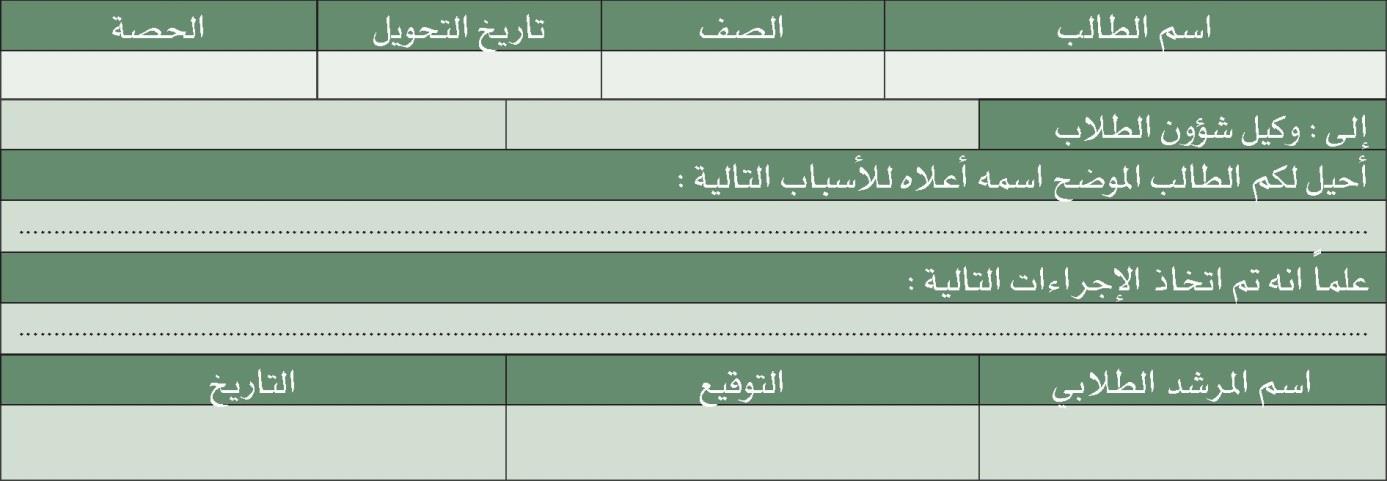 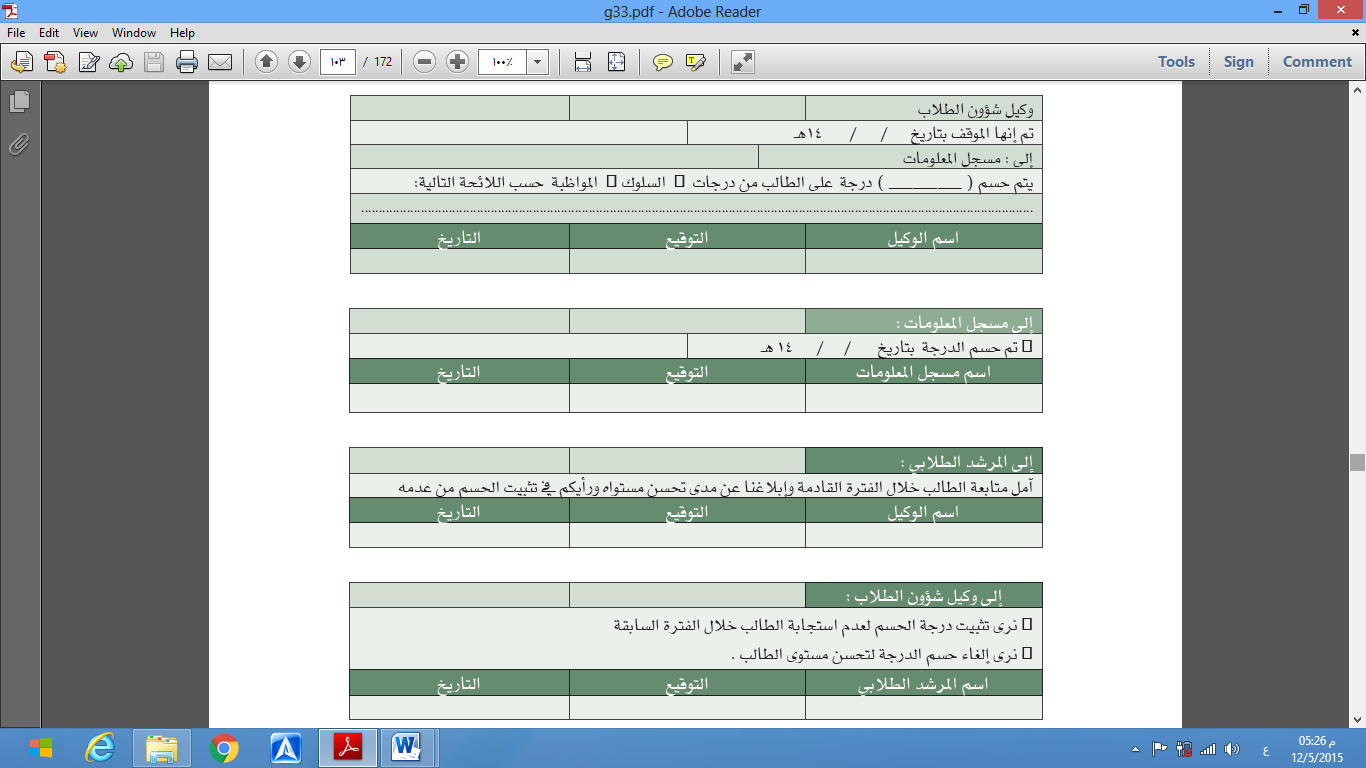 نموذج رقم ( 25 ) اسم النموذج : كشف حضور وغياب طلاب المدرسة رمز النموذج : ( و.ط.ع.ن  -  03  -  30  )	اسم  المسئول   / 				التوقيعنموذج رقم ( 26 ) اسم النموذج : سجل استئذان الطلاب أثناء الدوام الرسمي رمز النموذج : ( و.ط.ع.ن  -  02  -  04 )ملاحظة : لا بد من حضور ولي الأمر في حال خروج الطالب أثناء الدوام الرسمي ، خلاف ذلك يمنع خروج الطالب من المدرسة حسب لوائح وزارة والتعليم .نموذج رقم ( 29 ) اسم النموذج : كشف بالحالات المرضية للطلاب                          رمز النموذج : )و.ط.ع.ن. - -4 0 – 1 0(نموذج رقم ( 30 ) اسم النموذج استمارة ابلاغ عن حالة طالب	          رمز النموذج: (و٠ط٠ع.ن٠-٠٤-٠٢)المكرم الأستاذ /	وفقه اللهالسلام عليكم ورحمة الله وبركاته .٠ وبعد ٠٠يوضح الجدول أدناه الحالة / الحالات الصحية للطلب / الطلاب، والتي تتطلب منكم التعامل معها حسب ما هو موضح ٠نموذج رقم ( 31 ) اسم النموذج : تحويل طالب لوكيل شؤون الطلاب	رمز النموذج : ( و.ط.ع.ن -   04  -   03   )اسم الطالب /                                                       بالصف /  المادة  /                                                            الحصة الدراسية  /  سبب التحويل  : عدم أداء الواجب .		 مشاغبة . 		تأخر عن الحصة . ضعف دراسي .		 أخرى ( تذكر ) ...........................................إيضاح  المشكلة :.............................................................................................................................................................................................................................................................................................................................................................. .............................................................................................................................................................................................................................................................................................................................................................. اسم المعلم /  				التوقيع /  			التاريخ  :            /          /            14هـما تم حيال الطالب : ( خاص بوكيل شؤون الطلاب) :.............................................................................................................................................................................................................................................................................................................................................................. .............................................................................................................................................................................................................................................................................................................................................................. ............................................................................................................................................................................... تمت إحالته إلى المرشد الطلابي .وكيل المدرسة /   		    	التوقيع  /   		التاريخ/           /                   14هـما تم حيال الطالب : ( خاص بالمرشد الطلابي ) :.............................................................................................................................................................................................................................................................................................................................................................. .............................................................................................................................................................................................................................................................................................................................................................. ...............................................................................................................................................................................المرشد الطلابي /   		التوقيع  /   		التاريخ/           /                   14هـملاحظات :يتم إخطار وكيل المرحلة حسب هذا النموذج بعد انتهاء الحصة الدراسية .   يقوم وكيل بالمرحلة باستدعاء الطالب في وقت لا يؤثر عليه دراسياً .يتم تحويل الطالب إلى المرشد في حالة تكرار السلوك أو الضعف  الدراسي .  يقوم المرشد الطلابي بإخطار المعلم بما تم حيال الطالب  . يحفظ هذا النموذج لدى وكيل شؤون الطلاب ونسخة لدى المرشد  الطلابي  .نموذج رقم ( 32 ) اسم النموذج : البرامج الإرشادية المقدمة للطالب	            رمز النموذج. (و.ط.ع.ن. -٠٤-٠٤) خلال العام الدراسي......................./.....................هـنموذج رقم ( 33 ) اسم النموذج، التقرير الفصلي للإرشاد الطلابي	                             رمز النموذج. (و.ط.ع.ن.-٠٤-ه٠)نموذج رقم 34نموذج رقم ( 34 ) اسم النموذج : سجل حضور الطلاب لمجالات النشاط	  رمز النموذج : (و٠ط٠ع0ن- 5 0 -1 0 )العام الدراسي         /      /        ١٤هـ                 الفصل   (                    )مسؤول النشاط:                                       التوقيع :رائد النشاط:                                           التوقيع :نموذج رقم ( 35 ) اسم النموذج موافقة ولي امر الطالب لمشاركة ابنه في نشاط مدرسي	                     رمز النموذج  (و٠ط٠ع٠ن٠-ه٠-٠٢)العام الدراسي         /      /        ١٤هـ                 الفصل   (                    )المكرم ولي أمر الطالب :	حفظه اللهالسلام عليكم ورحمة الله وبركاته وبعد :      تعتزم المدرسة القيام  ب       	  رحلة                زيارة مشاركة	          اخرى تذكر وذلك يوم /   	  الموافق     /	/     ١٤هـ   من  الساعة (           ) صباحا /  مساء وستكون العودة بمشيئة في  الساعة (         ) وقد تم ترشيح أبنكم ضمن الطلاب المشاركين في هذا النشاط عليهنأمل موافاتنا بموافقتكم او عدمها لتتسنى لنا إجراء اللازم ٠                                                                               قائد المدرسةراي ولي الامر :	موافق	غير موافقاسم ولي الامر :التوقيع :ملاحظة يجب اعادة هذا الخطاب للمدرسة بعد اطلاع وتوقيع ولي الأمر ٠نموذج رقم ( 51 ) اسم النموذج : كشف بأسماء الطلاب المستحقين للإعانة والمكافأة		رمز النموذج :( و0ط0ع0ن  -   04  -  01)اسم المسؤول /  							وكيل شؤون الطلاب /   التوقيع/  								التوقيع /   الدليل الإجرائي لعمليات وكيلة شؤون الطالباتماسم العمليةرمز العملية:1: القبول والتسجيل (و.ط.ع -01)2الكتب المدرسية (و.ط.ع.-02)3متابعة تأخر وغياب الطلابو.ط.ع.-034الإرشاد الطلابيو . ط . ع – 04 )5النشاط الطلابي ( و . ط . ع-05 )6مكافآت وإعانات الطلاب (و.ط.ع.-06)ماسم النموذجرمز النموذج1طلب تحويل من مدارس تحفيظ القرآن الكريم والمعاهد العلمية للتعليم العامو.ط.ع.ن- 01 -012استمارة البيانات الشخصية للطالبو.ط.ع.ن   -  01  -  023كشف بأسماء الطلاب في المجموعة(و.ط.ع.ن-01 – 03 )4تسجيل طالب( و.ط.ع.ن-01-04)5السجل الأكاديمي( و.ط.ع.ن-01-05)6حذف وإضافة مقررات دراسية( و.ط.ع.ن-01-06 )7كشف تسليم الكتب المقررة للطلابو.ط.ع.ن -  02 -  018كشف بأسماء الطلاب المتأخرين صباحاً( و.ط.ع.ن  -   03   -   01  )9تحويل طالب متكرر الغياب والتأخر لوكيل شؤون الطلاب( و.ط.ع.ن -   03  -   02   )10كشف حضور وغياب طلاب المدرسة( و.ط.ع.ن  -  03  -  30  )11سجل استئذان الطلاب أثناء الدوام الرسمي( و.ط.ع.ن  -12: كشف بالحالات المرضية للطلابو.ط.ع.ن. - -4 0 – 1 0(13استمارة ابلاغ عن حالة طالب(و٠ط٠ع.ن٠-٠٤-٠٢)14استمارة ابلاغ عن حالة طالب(و٠ط٠ع.ن٠-٠٤-٠٢)15تحويل طالب لوكيل شؤون الطلاب( و.ط.ع.ن -   04  -   03   )16التقرير الفصلي للإرشاد الطلابي(و.ط.ع.ن.-٠٤-ه٠)17سجل حضور الطلاب لمجالات النشاط(و٠ط٠ع0ن- 5 0 -1 0 )18موافقة ولي امر الطالب لمشاركة ابنه في نشاط مدرسي	                     رمز النموذج  (و٠ط٠ع٠ن٠-ه٠-٠٢):( و0ط0ع0ن  -   04  -  01)19كشف بأسماء الطلاب المستحقين للإعانة والمكافأةالمرحلة الدراسيةالصف الدراسيالفصلالفصلالفصلالفصلالجنسيةالجنسيةالجنسيةرقم السجل المدني / الإقامةرقم السجل المدني / الإقامةرقم السجل المدني / الإقامةرقم السجل المدني / الإقامةرقم السجل المدني / الإقامةرقم السجل المدني / الإقامةرقم السجل المدني / الإقامةرقم السجل المدني / الإقامةرقم السجل المدني / الإقامةرقم السجل المدني / الإقامةرقم السجل المدني / الإقامةرقم السجل المدني / الإقامةرقم السجل المدني / الإقامةرقم السجل المدني / الإقامةرقم الطالب : خاص بالمدرسةرقم الطالب : خاص بالمدرسةرقم الطالب : خاص بالمدرسةرقم الطالب : خاص بالمدرسةرقم الطالب : خاص بالمدرسةتاريخ الهويةتاريخ الهويةتاريخ الهويةيوميوميوميوميومشهرشهرشهرشهرشهرشهرسنةسنةسنةسنةسنةتاريخ الهويةتاريخ الهويةتاريخ الهويةالاسم رباعياًالاسم الأولالاسم الأولالاسم الأولاسم الأباسم الأباسم الأباسم الأباسم الجداسم الجداسم الجداسم الجداسم الجداسم الجداسم الجداسم الجدالعائلة(اللقب)العائلة(اللقب)العائلة(اللقب)العائلة(اللقب)العائلة(اللقب)العائلة(اللقب)العائلة(اللقب)العائلة(اللقب)الاسم رباعياًالاسم رباعياًGFATHERGFATHERGFATHERFATHERFATHERFATHERFATHERFNAMEFNAMEFNAMEFNAMEFNAMEFNAMEFNAMEFNAMEFAMILYFAMILYFAMILYFAMILYFAMILYFAMILYFAMILYFAMILYالاسم رباعياًرقم جواز السفرتاريخ الميلادتاريخ الميلادتاريخ الميلادتاريخ الميلاد/        //        //        /مكان الولادة – الدولةمكان الولادة – الدولةمكان الولادة – الدولةمكان الولادة – الدولةمكان الولادة – الدولةمكان الولادة – الدولةمكان الولادة – الدولةمكان الولادة – الدولةمكان الولادة – الدولةمكان الميلاد / المدينةفئة الدمفئة الدمفئة الدمفئة الدمملكية السكنملكية السكنملكية السكنملكية السكنملكية السكنملكية السكنملكية السكنملكية السكنملكية السكنالمنطقة الإداريةالمدينةالمدينةالمدينةالحيالحيالحيالحيالشارع الرئيسيالشارع الفرعيالشارع الفرعيالشارع الفرعيرقم المنزلرقم المنزلرقم المنزلرقم المنزلالبريد الإلكترونيالرمز البريديالرمز البريديالرمز البريديصندوق البريدصندوق البريدصندوق البريدصندوق البريدالفاكسالعنوان في الإجازةالعنوان في الإجازةالعنوان في الإجازةبيانات ولي أمر  الطالباسم ولي الأمراسم ولي الأمراسم ولي الأمراسم ولي الأمرالجنسيةالجنسيةصلة القرابةصلة القرابةصلة القرابةصلة القرابةنوع الهويةبيانات ولي أمر  الطالببيانات ولي أمر  الطالبتاريخهاتاريخهاتاريخهامصدرهامصدرهامصدرهامصدرهامصدرهانهايتهانهايتهانهايتهابيانات ولي أمر  الطالب/         //         //         //         //         //         /بيانات ولي أمر  الطالبرقم هاتف المنزلرقم هاتف المنزلرقم هاتف المنزلرقم الهاتف الجوالرقم الهاتف الجوالرقم الهاتف الجوالرقم الهاتف الجوالرقم الهاتف الجوالرقم هاتف العملرقم هاتف العملرقم هاتف العملبيانات ولي أمر  الطالباسم قريب للطالب1الهاتفالهاتفالهاتفالعنوانالعنواناسم قريب للطالب2الهاتفالهاتفالهاتفالعنوانالعنواناسم طالبرقم الطالبرقم الطالبرقم الطالبرقم الطالبرقم الطالبرقم الطالبرقم الطالبرقم الطالبرقم الطالبرقم الطالبعدداسم الطالباسم الطالباسم الطالباسم الطالباسم الطالباسم الطالباسم الطالبالتخصصالتخصصالتخصصالتخصصالتخصصالرقمعدد الساعات المسجلةعدد الساعات المسجلةعدد الساعات المسجلةماسم المقررأيام الدراسة الأسبوعيةأيام الدراسة الأسبوعيةأيام الدراسة الأسبوعيةأيام الدراسة الأسبوعيةأيام الدراسة الأسبوعيةأيام الدراسة الأسبوعيةأيام الدراسة الأسبوعيةأيام الدراسة الأسبوعيةأيام الدراسة الأسبوعيةأيام الدراسة الأسبوعيةمعلم المقررتوقيع المعلمماسم المقررالأحدالأحدالاثنينالاثنينالثلاثاءالثلاثاءالأربعاءالأربعاءالخميسالخميسمعلم المقررتوقيع المعلمماسم المقررمنإلىمنإلىمنإلىمنإلىمنإلىمعلم المقررتوقيع المعلم12345678-مجموع الساعات المعتمدة :-مجموع الساعات المعتمدة :-مجموع الساعات المعتمدة :-مجموع الساعات المعتمدة :-مجموع الساعات المعتمدة :-مجموع الساعات المعتمدة :-مجموع الساعات المعتمدة :-مجموع الساعات المعتمدة :-مجموع الساعات المعتمدة :-مجموع الساعات المعتمدة :-مجموع الساعات المعتمدة :-مجموع الساعات المعتمدة :-مجموع الساعات المعتمدة :-مجموع الساعات المعتمدة :توقيع الطالب :توقيع الطالب :توقيع الطالب :توقيع الطالب :توقيع الطالب :توقيع الطالب :توقيع الطالب :توقيع الطالب :توقيع الطالب :توقيع الطالب :توقيع الطالب :توقيع الطالب :توقيع الطالب :توقيع الطالب :توقيع المرشد الأكاديمي :توقيع المرشد الأكاديمي :توقيع المرشد الأكاديمي :توقيع المرشد الأكاديمي :توقيع المرشد الأكاديمي :توقيع المرشد الأكاديمي :توقيع المرشد الأكاديمي :توقيع المرشد الأكاديمي :توقيع المرشد الأكاديمي :توقيع المرشد الأكاديمي :توقيع المرشد الأكاديمي :توقيع المرشد الأكاديمي :توقيع المرشد الأكاديمي :توقيع المرشد الأكاديمي :توقيع وكيل شؤون الطلاب :توقيع وكيل شؤون الطلاب :توقيع وكيل شؤون الطلاب :توقيع وكيل شؤون الطلاب :توقيع وكيل شؤون الطلاب :توقيع وكيل شؤون الطلاب :توقيع وكيل شؤون الطلاب :توقيع وكيل شؤون الطلاب :توقيع وكيل شؤون الطلاب :توقيع وكيل شؤون الطلاب :توقيع وكيل شؤون الطلاب :توقيع وكيل شؤون الطلاب :توقيع وكيل شؤون الطلاب :توقيع وكيل شؤون الطلاب :المدرسةاسم الطالبالجنسيةالجنسية(    ) سعودي (    ) غ سعودي(    ) سعودي (    ) غ سعودي(    ) سعودي (    ) غ سعوديالعام الدراسي14/           14هـ14/           14هـ14/           14هـ14/           14هـالتخصصالتخصص(     ) العلوم الطبيعية (      ) العلوم الإنسانية(     ) العلوم الطبيعية (      ) العلوم الإنسانية(     ) العلوم الطبيعية (      ) العلوم الإنسانية(     ) العلوم الطبيعية (      ) العلوم الإنسانية(     ) العلوم الطبيعية (      ) العلوم الإنسانية(     ) العلوم الطبيعية (      ) العلوم الإنسانية(     ) العلوم الطبيعية (      ) العلوم الإنسانيةالرقم الأكاديميرقم الجوالرقم المنزلرقم المنزلرقم المنزلالفصل الدراسي الفصل الدراسي الأولالثانيالثالثالرابعالخامسالسادسالسابعالثامنالعام الدراسي14هـ14هـ14هـ14هـ14هـ14هـ14هـ14هـالساعات المسجلةالساعات المكتسبةالمعدلمجموع الساعاتمتوقع التخرج في : (      ) سنتان ونصف (      ) ثلاث سنوات (     ) أكثر من ذلكمتوقع التخرج في : (      ) سنتان ونصف (      ) ثلاث سنوات (     ) أكثر من ذلكمتوقع التخرج في : (      ) سنتان ونصف (      ) ثلاث سنوات (     ) أكثر من ذلكمتوقع التخرج في : (      ) سنتان ونصف (      ) ثلاث سنوات (     ) أكثر من ذلكمتوقع التخرج في : (      ) سنتان ونصف (      ) ثلاث سنوات (     ) أكثر من ذلكمتوقع التخرج في : (      ) سنتان ونصف (      ) ثلاث سنوات (     ) أكثر من ذلكمتوقع التخرج في : (      ) سنتان ونصف (      ) ثلاث سنوات (     ) أكثر من ذلكاسم الطالب                                                                                          التخصصالرقمماسم المقررنوعهعدد الساعاتالشعبةمعلم المقررتوقيعهملاحظات12345ماسم المقررعدد الساعاتالشعبةمعلم المقررتوقيعهملاحظات12345ماسم الطالبوثيقة المحافظة على الكتبالتوقيعاستلام الكتب نهاية الفصلاستلام الكتب نهاية الفصلالتوقيعماسم الطالبوثيقة المحافظة على الكتبالتوقيعتم استلامهالم يستلمالتوقيع1المحافظة على كتبي وتسليمها بعد نهاية الفصل الدراسي2المحافظة على كتبي وتسليمها بعد نهاية الفصل الدراسي3المحافظة على كتبي وتسليمها بعد نهاية الفصل الدراسي4المحافظة على كتبي وتسليمها بعد نهاية الفصل الدراسي5المحافظة على كتبي وتسليمها بعد نهاية الفصل الدراسي6المحافظة على كتبي وتسليمها بعد نهاية الفصل الدراسي7المحافظة على كتبي وتسليمها بعد نهاية الفصل الدراسي8المحافظة على كتبي وتسليمها بعد نهاية الفصل الدراسي9المحافظة على كتبي وتسليمها بعد نهاية الفصل الدراسي10المحافظة على كتبي وتسليمها بعد نهاية الفصل الدراسي11المحافظة على كتبي وتسليمها بعد نهاية الفصل الدراسي12المحافظة على كتبي وتسليمها بعد نهاية الفصل الدراسي13المحافظة على كتبي وتسليمها بعد نهاية الفصل الدراسي14المحافظة على كتبي وتسليمها بعد نهاية الفصل الدراسي15المحافظة على كتبي وتسليمها بعد نهاية الفصل الدراسي16المحافظة على كتبي وتسليمها بعد نهاية الفصل الدراسيماسم الطالبالصف و الشعبةمقدار التأخرمقدار التأخراسباب التأخرتوقيع الطالبماسم الطالبالصف و الشعبةاسباب التأخرتوقيع الطالب12345678910111213141516/        /	١٤هـ/        /	١٤هـ/        /	١٤هـالتاريخالتاريخالتاريخاليوماليومالصفالصفالصفالصفتوقيع المعلمسبب الغيابالمجيبالزمنرقم الهاتفنوع الغيابنوع الغيابالاسمالغيابالحضورالمسجلونالفصلتوقيع المعلمسبب الغيابالمجيبالزمنرقم الهاتفبدون عذربعذرالاسمالغيابالحضورالمسجلونالفصل1)١2)١3)١4)١1)٢2)٢3)٢4)٢1)٣2)٣3)٣4)٣1)٤2)٤3)٤4)٤1)٥2)٥3)٥4)٥1)٦2)٦3)٦4)٦ماسم الطالبالفصلالتاريخوقت الخروجوقت الخروجسبب الاستئذانالتوقيعماسم الطالبالفصلالتاريخدسسبب الاستئذانالتوقيع////اسم ولي الأمر :////اسم ولي الأمر :////اسم ولي الأمر :////اسم ولي الأمر :////اسم ولي الأمر :////اسم ولي الأمر :////اسم ولي الأمر :////اسم ولي الأمر :////اسم ولي الأمر ://اسم ولي الأمر :هاتف ولى الامرهاتف ولى الامرهاتف ولى الامرهاتف ولى الامرالصفاسم الطالبمالجوالالعملالمنزلالمنزلالصفاسم الطالبموصف الحالة المرضةوصف الحالة المرضةوصف الحالة المرضةوصف الحالة المرضةوصف الحالة المرضةوصف الحالة المرضةالتوصياتالتوصياتالتوصياتالاجراء المطلوب عند وقوع الحالةالاجراء المطلوب عند وقوع الحالةالاجراء المطلوب عند وقوع الحالة١هاتف ولى الامرهاتف ولى الامرهاتف ولى الامرهاتف ولى الامرالصفاسم الطالبمالجوالالعملالمنزلالمنزلالصفاسم الطالبموصف الحالة المرضةوصف الحالة المرضةوصف الحالة المرضةوصف الحالة المرضةوصف الحالة المرضةوصف الحالة المرضةالتوصياتالتوصياتالتوصياتالاجراء المطلوب عند وقوع الحالةالاجراء المطلوب عند وقوع الحالةالاجراء المطلوب عند وقوع الحالة٢هاتف ولى الامرهاتف ولى الامرهاتف ولى الامرهاتف ولى الامرالصفاسم الطالبمالجوالالعملالمنزلالمنزلالصفاسم الطالبموصف الحالة المرضةوصف الحالة المرضةوصف الحالة المرضةوصف الحالة المرضةوصف الحالة المرضةوصف الحالة المرضةالتوصياتالتوصياتالتوصياتالاجراء المطلوب عند وقوع الحالةالاجراء المطلوب عند وقوع الحالةالاجراء المطلوب عند وقوع الحالةالتوصياتالاحراء المطلوب عند وقوع الحالةوصف الحالةالصفاسم الطالبم١٢٣٤٥٦٧8قائد المدرسةالمرشد الطلابيالمرشد الطلابيعدد المستفيدينالمناسبةتاريخ التنفيذاسم البرنامجاسم البرنامجمرعاية الطلاب المعيدينمدىالاستجابةالمستفيدينالمستفيدينالبرامج المنقذةالبرامج المنقذةالبرامج المنقذةالبرامج المنقذةعدد الطلاب-٢-٢-٢-١-٤-٤-٤-٣المقترحاتالمقترحاتالمقترحاتالمقترحاتالصعوبات التي حدثتالصعوبات التي حدثتالصعوبات التي حدثتالصعوبات التي حدثترعاية الطلاب المتأخرين دراسيامدىالاستجابةالمستفيدينالمستفيدينالبرامج المنقذةالبرامج المنقذةالبرامج المنقذةالبرامج المنقذةعدد الطلاب-٢-٢-٢-١-٤-٤-٤-٣المقترحاتالمقترحاتالمقترحاتالمقترحاتالصعوبات التي حدثتالصعوبات التي حدثتالصعوبات التي حدثتالصعوبات التي حدثترعاية الطلاب المتفوقينالمستفيدينالمستفيدينالبرامج المنقذةالبرامج المنقذةالبرامج المنقذةالبرامج المنقذةالبرامج المنقذةعدد الطلاب-٢-٢-٢-١-١-٤-٤-٤-٣-٣المقترحاتالمقترحاتالمقترحاتالمقترحاتالصعوبات التي حدثتحالات التأخر والغيابحالات التأخر والغيابحالات التأخر والغيابمدىالاستجابةعدد المستفيدينعدد المستفيدينعدد المستفيدينعدد المستفيدينالبرامج المنقذةالبرامج المنقذةالبرامج المنقذةالبرامج المنقذةعدد الطلاب-٢-٢-١-١عدد الطلاب-٤-٤-٣-٣عدد الطلابالمقترحاتالمقترحاتالمقترحاتالمقترحاتالمقترحاتالمقترحاتالصعوبات التي حدثتالصعوبات التي حدثتالصعوبات التي حدثتالصعوبات التي حدثتالحالات السلوكيةالحالات السلوكيةالحالات السلوكيةوضع الحالةوضع الحالةوضع الحالةفاعليةالإجراءفاعليةالإجراءالاجراءات المتخذةالاجراءات المتخذةالتكراروصف الحالةوصف الحالة□ مستمر	□ انتهى□ مستمر	□ انتهى□ مستمر	□ انتهى□ مستمر	□ انتهى□ مستمر	□ انتهى□ مستمر	□ انتهى□ مستمر	□ انتهى□ مستمر	□ انتهى□ مستمر	□ انتهىالمقترحاتالمقترحاتالمقترحاتالمقترحاتالمقترحاتالمقترحاتملحوظات عامةملحوظات عامةملحوظات عامةملحوظات عامةالبرامج والنشرات التوعويةالبرامج والنشرات التوعويةالبرامج والنشرات التوعويةعدد المستفيدينعدد المستفيدينتاريخ تنفيذهتاريخ تنفيذهتاريخ تنفيذهتاريخ تنفيذهاسم البرنامجاسم البرنامجاسم البرنامجاسم البرنامجالتوقيعالتوقيعالتوقيعالتوقيعالتاريخالتاريخالتاريخاسم المرشد الطلابياسم المرشد الطلابياسم المرشد الطلابيالمقرالمقرالمقرالمقرمسؤول النشاطمسؤول النشاطمسؤول النشاطاسم المجالاسم المجالمن     /         الى     /	   /	١٤هـمن     /         الى     /	   /	١٤هـمن     /         الى     /	   /	١٤هـمن     /         الى     /	   /	١٤هـمن     /         الى     /	   /	١٤هـمن     /         الى     /	   /	١٤هـمن     /         الى     /	   /	١٤هـمن     /         الى     /	   /	١٤هـمن     /         الى     /	   /	١٤هـمن     /         الى     /	   /	١٤هـمن     /         الى     /	   /	١٤هـمن     /         الى     /	   /	١٤هـمن     /         الى     /	   /	١٤هـمن     /         الى     /	   /	١٤هـالاسبوعالاسبوعالاسبوعملحوظاتالاربعاءالاربعاءالثلاثاءالثلاثاءالثلاثاءالأثنينالأثنينالأحدالأحدالسبتالسبتالسبتالصفاسم الطالباسم الطالبمغحغغحغحغحغغح/١/٢/٣/٤/٥/٦/٧/8/9/10/١١/١٢/١٣/١٤/١٥ماسم الطالبرقم السجل المدنيالصفنوع الإعانةالتاريختوقيع الطالبرقم الحساب البنكى1//     /        142//     /        143//     /        144//     /        145//     /        146//     /        147//     /        148//     /        149//     /        1410//     /        1411//     /        1412//     /        1413//     /        1414//     /        1415//     /        1416//     /        1417//     /        1418//     /        14رقم العملية: 1اسم العملية: القبول والتسجيلرمز العملية: (و.ط.ع -01)1-الهدفتحديد الاجراءات المتبعة في القبول وتسجيل الطلاب في المدرسة . وانتقالهم من مرحلة الى اُخرى من والى المدرسة والتحويل الى مراكز محو الأمية أو إلى المدارس الليلية أو الانتساب.2-نطاق العملالطلاب3-الوثائق ذات العلاقة3/1 أدلة نظام المقررات ( دليل التعليم الثاني "نظام المقررات "، دليل القبول والتسجيل ، الدليل الإجرائي لقائد المدرسة ، لائحة المعادلات ) 4-التعريفات4/1 مدارس التعليم العام : المدارس الابتدائية والمتوسطة والثانوية (الحكومية والأهلية).4/2 المدارس الليلية : يقصد بها مدارس التعليم العام ( المتوسطة والثانوية ) التي تفتح أبوابها للمدرسين ليلاً ( الحكومية والأهلية )4/3 مراكز محو الأمية : المدارس الابتدائية الليلية .4/4 الانتساب : هو النظام الذي لا يطالب فيه الطالب بالحضور للدراسة . ولكن يطالب بأداء الاختبار نهاية كل فصل دراسي في مدارس التعليم العام .4/5 ولي أمر الطالب : والده أو من يقوم مقامه شرعاً .4/6 الساعات الدراسية : عدد الحصص الساعات المخصصة لدراسة مقرر دراسي ، في فصل دراسي احد ، علمًا أن الساعة تعادل في الجدل المدرسي (45) دقيقة (زمن الحصة الدراسية).4/7 المقرر المدرسي : مادة ضمن الخطة الدراسية لها اسم رقم صف لمفرداتها ، تدرس بواقع خمس ساعات أسبوعيًا لمدة فصل دراسي كامل وقد يكن لمقرر متطلب سابق .4/8 المعدل التراكمي : هو متوسط جميع الدرجات نجاحًا للمواد الدراسية التي درسها الطالب في فصل دراسي احد.4/9 السجل الأكاديمي : سجل تفصيلي لمسار الطالب في المرحلة الثانوية يتضمن بيانات المقررات التي درسها ونتائجها .4/10 المرشد الأكاديمي : معلم تختاره المدرسة لإرشاد الطالب أكاديميًا ومساعدته في اختيار المسار المقرر وفق الخطة الدراسية لنظام المقررات .5-العملية:5-العملية:المختصالإجراءالإجراءوكيل شؤون الطلاب5/1قبول وتسجيل الطلاب:وكيل شؤون الطلاب5/1/1يبدأ قبول الطلاب في الصف الأول الابتدائي لكل عام مع بداية الفصل الثاني من العام الذي السابق.وكيل شؤون الطلاب5/1/2يبدأ قبول الطلاب في المرحلتين المتوسطة والثانوية بعد ظهور نتائج اختبارات الفصل الثاني .(الدور الأول) مباشرة.وكيل شؤون الطلاب5/1/3تسهيل قبول الطلاب . حسب ميزانية المدرسة , واستكمال الإجراءات النظامية وإذا زاد عدد الطلاب المتقدمين يتم إشعار مدير  المدرسة للتواصل مع إدارة التعليم .وكيل شؤون الطلاب5/1/4القيام بالتأكد من السن النظامي وفقاً لما يلي :وكيل شؤون الطلاب5/1/4/1المرحلة الابتدائية من أكمل ست سنوات في اليوم الأول للدراسة ويتم التجاوز عمن تقل أعمارهم عن هذا السن بتسعين يوماً فقط.وكيل شؤون الطلاب5/1/4/2تسجيل الطلاب والطالبات الذين تقل أعمارهم عن ست سنوات بمائة وثمانين يوماً في الصف الأول ابتدائي بعد التحقق من توفر مايلي:5/1/4/2/1شهادة من رياض الاطفال تثبت انتظام الطالب لمدة فصلين دراسيين .5/1/4/2/2امتلاكهم للمهارات النمائية الأساسية التي تمكنهم من الانتظام في المدرسة واكتساب المعارف والمهارات.5/1/4/3التسجيل في الموعد المحدد لهم على الرابط الالكتروني .5/1/4/4المرحلة المتوسطة: من اجتاز المرحلة الابتدائية بنجاح شريطة ألا يزيد عمره عن 16 عاما.5/1/4/5المرحلة الثانوية : من اجتاز المرحلة المتوسطة بنجاح على ألا يزيد عمره عن 19 عاما.5/1/5القيام بالتأكد من الحي السكني للطالب من خلال الوثائق الأصلية (صك ملكية , عقد الايجار.... ).5/1/6فى حال عدم انطباق السن النظامي و الحي السكني يتم توجيه الطالب الى قائد المدرسة للتوجيه الى ادارة التعليموكيل شئون الطلاب5/1/7المراجعة و التأكد من نظامية الشهادات الدراسية المقدمة و في حال كانت الشهادات من خارج المملكة يتم التأكد من معادلتها وذلك خلال 45 يومًا من بداية العام الدراسي ، و في حال عدم المعادلة يتم توجيه ولى الأمر لإدارة التعليم لإجراء اللازم للمرحلة المتوسطة و الثانوية أما المرحلة الابتدائية فتكون لجنة بالمدرسة لتحديد الصف الدراسي للطالبوكيل شئون الطلاب5/1/8التأكد من حصول الراغبين بالتحويل من مدارس تحفيظ القران  و المعــــــاهد العلمية الى مدارس التعليم العام في بداية العام الدراسي لمدة شهر  ممن نجح من الصف الأول الثانوي على موافقة من ادارة التعلـــــيم  ويكون ذلك في الفـــــصل الـــدراســي الأول وفقا للنـــــموذج ( و.ط.ع.ن-01-01) ، ولإدارة التعليم الصلاحية في استثناء الصف الدراسي للطالب.وكيل شئون الطلاب5/1/9التأكد من وجود المعادلة لطلاب المرحلة الثانوية الراغبين بالتحويل من نظام المقررات الي نظام التعليم العام او الفصلي أو التحويل من نظام التعليم العام الى نظام المقررات المعتمدة من الجهة المختصة في الفصل الدراسي الأول ، والحالات الاستثنائية تعتمد بقرار من مدير التعليم.وكيل شئون الطلاب5/1/10التأكد من جميع الاجراءات والوثائق المطلوبة السابقة وصورة من السجل المدني المقيد فيه الطالب وصورة شخصية حديثة وشهادة تطعيم معتمدةوكيل شئون الطلاب5/1/11إعداد خطاب للطالب موجه الي المدرسة المنقول منهاقائد المدرسة5/1/12مراجعة خطاب قبول الطالب في المدرسة واعتمادهالمساعد الاداري5/1/13القيام باستلام ملف الطالب الورقياً والتأكد من تعبئة البيانات المتعلقة بالطالب وفقًا للنموذج ( و.ط.ع.ن -01-02).مسجل المعلومات5/1/14استيراد البيانات المتعلقة بالطلاب المقبولين من خلال النظام الحاسوبي المعتمد وإدخال بيانات الطلاب المستجدين في المرحلة الابتدائية والطلاب القادمين من خارج المملكةمسجل المعلومات2/1/15التأكد من وجود بيانات الطالب في كشوف المدرسة وفقا للنظام الحاسوبي المعتمد5/2النقل الى مدرسة أخري:وكيل شؤون الطلاب5/2/1التأكد من طالب خطاب قبول من المدرسة المراد التحويل لها.مسجل معلومات5/2/2نقل ملف الطالب إليكترونيًا على النظام الحاسوبي للمدرسة التي تم النقل اليهاوكيل شؤون الطلاب5/2/3التأكد من استكمال جميع محتويات  ملف الطالب الورقي وتسليمة لولي امر الطالب وتوقيعه على الاستلاموكيل شؤون الطلاب5/2/4عند تحويل الطالب من المدارس السعودية في خارج المملكة يتم اتباع الاجراءات السابقة باستثناء خطاب القبولوكيل شؤون الطلاب5/3التحويل من المدارس النهارية الى لليلية:وكيل شؤون الطلاب5/3/1التأكد من وجود طلب خطي مقدم من ولي امر الطالب لتحويل ابنة الي الدراسة الليلية وتعبئة النموذج  المعتمد او استحقاق الطالب للتحويل حسب الانظمة والتعليمات المعتمدةالمرشد الطلابي5/3/2القيام بتعبئة البيانات الخاصة وفقاً للنموذج المعتمدقائد المدرسة5/3/3يتم استكمال الجزء الخاص به من النموذج وإذا تمت الموافقة يقوم برفعها الي إدارة التعليم لاستكمال اجراء التحويلالمساعد الاداري5/3/4اتخاذ الإجراءات السابقة في عملية نقل الطلاب ويتم اعداد الملف ورقياً والكترونيا بعد موافقة إدارة التعليم5/4التحويل من المدارس النهارية والليلية الى الانتساب:وكيل شؤون الطلاب5/4/1التأكد من وجود طلب خطي مقدم من ولي امر الطالب لتحويل ابنة الى الدراسة عن طريق الانتساب او استحقاق الطالب للتحويل حسب التعليمات المعتمدةوكيل شؤون الطلاب5/4/2القيام بتعبئة النموذج المعتمدالمرشد الطلابي5/4/3القيام بتعبئة البيانات الخاصة به وفقاً للنموذج المعتمدقائد المدرسة5/4/4يتم استكمال الجزء الخاص به من النموذج في حال الموافقة ورفعها الى إدارة التعليم لاستكمال اجراءات التحويلوكيل شؤون الطلاب5/4/5اتخاذ الاجراءات السابقة في عملية نقل الطلاب ويتم اعداد الملف ورقيا والكترونيا بعد موافقة إدارة التعليم5/5تسجيل الطلاب للمقررات الدراسية (مدارس نظام المقررات ):وكيل شؤون الطلاب5/5/1فترة التسجيل لا تزيد عن (3) ايام من السبوع الاول ومثلها للتسجيل في الفصل الثاني وتحدد المدرسة مدة التسجيل المبكر للفصل الصيفي نهاية الفصل الثاني على ان تبدا الدراسة من اول يوم حسب التقويم المعتمد من وزارة التعليم ولا يسمح بخروج الطلاب او غيابهم اثناء فترة التسجيلوكيل شؤون الطلاب5/5/2تركز جداول الطلاب في الفصلين الدراسيين الاوليين على البرنامج المشتركوكيل شؤون الطلاب5/5/3يخصص للطالب المسجل بالمرحلة الثانوية معلم مكلف بالإرشاد الاكاديمي من بين مدرسي المدرسة(معلم مكلف بالإرشاد الاكاديمي لكل 20 طالب كحد اعلى وفق امكانيات المدرسة)وكيل شؤون الطلاب5/5/4تتيح المدرسة ثمان حصص دراسية كجد اعلى في اليوم يسجل الطالب فيها ما يناسبه من مقررات ويشغل ما تبقي بالأنشطة الصفية وغير الصفية والبرامج المتنوعة التي تقدمها المدرسة وعدم الخروج من المدرسة في حصص الفراغوكيل شؤون الطلاب5/5/5الحمل الدراسي للطلاب الفصليين الدراسيين الاوليين يكون من (30-35) ساعة بمعني ان الحمل الدراسي للطالب (5 مقررات )الى (7 مقررات)وكيل شؤون الطلاب5/5/6الطالب المتفوق والذي وصل معدلة التراكمي الي اكثر من (90) يحق له تسجيل (8 ) مقررات بواقع (40) ساعة في الفصل في حين الطالب الذي انخفض معدله عن تقدير (جيد) يحق له التسجيل ما بين (5-6) مقررات للفصل الدراسي أي بواقع (25-30) ساعةوكيل شؤون الطلاب5/5/7اطلاع المعلمين المكلفين بالإرشاد الاكاديمي على خطة التسجيل واليات الحذف والاضافة المعتمدة وتزويدهم بنماذج الحذف والاضافة ومواعيدها ووضع لوحات ارشادية في الممراتوكيل شؤون الطلاب5/5/8الاجتماع بالطلاب وشرح الية عمليات التسجيل والحذف والاضافة وتوزيع النشرات التعريفية التي توضح الية التسجيل والحذف والاضافةوكيل شؤون الطلاب5/5/9التسجيل الحر من الجدول العاموكيل شؤون الطلاب5/5/9/1اعداد جدول مقترح يشمل على جميع المقررات التي ستطرح للتسجيل مع مواعيدها واسماء المعلمين مع مراعات المعطيات التالية:وكيل شؤون الطلاب5/5/9/11- ميزانية المدرسة من المعلمين والشعبوكيل شؤون الطلاب5/5/9/12- قوائم حصر رغبات الطلاب من قبل المعلمين المكلفين بالإرشاد الاكاديميوكيل شؤون الطلاب5/5/9/13- اعداد الطلا ب وبيانات التسجيل المبكروكيل شؤون الطلاب5/5/9/2توزيع الجدول المقترح على الطلاب مع نموذج تسجيل المقررات الدراسية وفقا للنموذج (و.ط.ع.ن-01-03) وذلك  لاختيار الطالب ما يحتاجه منهالطالب5/5/9/3تعبئة نموذج تسجيل المقررات وعرضة على المرشد الاكاديمي.المرشد الاكاديمي5/5/9/4التأكد من الحمل الدراسي ومناسبته لمستوي الطالب ونتائجه وفق خطته الدراسية المقترحة يعتمد نموذج تسجيل مقررات الطالبوكيل شؤون الطلاب5/5/9/5يحدد مقر التسجيل ويتواجد فيه جميع المعلمين لاستقبال الطلاب وتقييدهم في كشف تسجيل المقررات وفقا للنموذج(و.ط.ع.ن-01-04)المعلم5/5/9/6يعتمد تسجيل الطلاب من خلال التوقيع على نموذج تسجيل المقرراتوكيل شؤون الطلاب5/5/9/7اعتماد جدول تسجيل الطلاب وتسليمة نسخة منهالمعلم5/5/9/8بعد الانتهاء من عملية التسجيل القيام بتسليم كشوف التسجيل لوكيل شؤون الطلاب والاحتفاظ بنسخة منهامسجل المعلومات5/5/9/9ادخال اسماء الطلاب في الحاسب وطباعة الكشوف لتسليمها للمعلمينالمعلم5/5/9/10استلام كشوفات اسماء الطلاب ومطابقتها والبدء في تسجيل حضور الطلابوكيل شؤون الطلاب5/5/9/11الايعاز لمسجل المعلومات في بداية الاسبوع الثاني بإصدار كشوفات المتابعة المبدئية وتسليمها لوكلاء المدرسة والمعلمينوكيل شؤون الطلاب5/5/9/12الايعاز لمسجل المعلومات في بداية الاسبوع الثالث بإصدار كشوفات المتابعة النهائية وتسليمها لوكلاء المدرسة والمعلمين5/5/10التسجيل الحر من الجداول المعدة ( الشرائح):وكيل شؤون الطلاب5/5/10/1اعداد جدول عام مقترح يشمل على جميع المقررات التي ستطرح للتسجيل مع مواعيدها واسماء المعلمين مع مراعات المعطيات التالية:وكيل شؤون الطلاب5/5/10/11-اجمالي الطلاب الذين انهوا من (60-70) ساعةوكيل شؤون الطلاب5/5/10/12-رغبات الطلاب في اختيار المسار التخصصيوكيل شؤون الطلاب5/5/10/13-اعداد الطلاب في المسارين التخصصين بواقع طالب في المسار العلوم الشرعية مقابل 3 في مسار العلوم الطبيعيةوكيل شؤون الطلاب5/5/10/14-اعداد الطلاب الراغبين في المعادلة من والي النظاموكيل شؤون الطلاب5/5/10/15-اعداد الطلاب لكل مرحلة دراسية (الاول ، الثاني ، الثالث )وكيل شؤون الطلاب5/5/10/16-حصر المقررات المتبقية للطلاب (المتعثرين او المحولين )وكيل شؤون الطلاب5/5/10/2توزع الجداول المقترح على الطلاب مع نموذج  تسجيل المقررات الدراسية وفقا للنموذج (و.ط.ع. ن-01-03) وذلك لاختيار الطالب ما يحتاجه  منةوكيل شؤون الطلاب5/5/10/3توجيه الطالب باختيار احد الشرائح التي تناسبه للتسجيل ويسجلها في نموذج التسجيلالطالب5/5/10/4تعبئة نموذج تسجيل المقررات وعرضة على المرشد الاكاديميوكيل شؤون الطلاب5/5/10/5تحديد مقر التسجيل ويتواجد فيه جميع المعلمين لاستقبال الطلاب وتقيدهم في كشف تسجيل وفقا للنموذج ( و.ط.ع. ن-01-04)وكيل شؤون الطلاب5/5/10/6توجيه الطالب الى اخذ توقيعات معلمي المقررات الدراسية على نموذج التسجيلالمعلم5/5/10/7تسجيل اسماء الطلاب في الكشوفات:الطالب5/5/10/8اعتماد جدول تسجيل المقررات من وكيل شؤون الطلاب وتسليم نسخة المرشد الاكاديمي ويحتفظ بنسخة لهالمعلم5/5/10/9تسليم وكيل شؤون الطلاب اصل كشف التسجيل والاحتفاظ بنسخة منهمسجل المعلومات5/5/10/10استلام كشف التسجيل من وكيل شؤون الطلاب للقيام بإدخاله في الحاسب الالي وطباعة الكشوف وتسليمها للمعلمين.المساعد الاداري5/5/10/11استلام الكشوفات من مسجل المعلومات وحفظها في الملفات المخصصة لهاالمعلم5/5/10/12استلام كشوفات اسماء الطلاب  ومطابقتها والبدء في تسجيل حضور الطلابوكيل شؤون الطلاب5/5/10/13الايعاز لمسجل المعلومات في بداية الاسبوع الثاني بإصدار كشوفات المتابعة المبدئية وتسليمها لوكلاء المدرسة والمعلمينوكيل شؤون الطلاب5/5/10/14الايعاز لمسجل المعلومات في بداية الاسبوع الثالث بإصدار كشوفات المتابعة النهائية وتسليمها لوكلاء المدرسة والمعلمين5/5/11التسجيل المبكر:وكيل شؤون الطلاب5/5/11/1تحديد واعلان فترة التسجيل قبل نهاية الفصل الدراسي بثلاثة اسابيعوكيل شؤون الطلاب5/5/11/2توزيع الطلاب على ايام التسجيل حسب سنة الالتحاق بالمدرسة او وفق معدلاتهم التراكميةالمرشد الأكاديمي5/5/11/3الاجتماع مع الطلاب لاختيار المقررات الدراسية آلتي تناسبهم وفق الحد المسموح به من المقررات ووفق التخصص والتأكد من نجاحهم في المتطلبات السابقةالمرشد الأكاديمي5/5/11/4اعتماد نموذج تسجيل مقررات الطالب بعد تعبئته من قبل الطالب من الجدول المقترح وفقا للنموذج (و.ط.ع. ن-01-03) بعد المشاورة معه والموافقة عليهالطالب5/5/11/5يسلم نسخة من نموذج التسجيل الاصل لوكيل شؤون الطلاب ونسخة للمرشد الاكاديمي ويحتفظ بنسخة لهالمرشد الاكاديمي5/5/11/6يسلم نسخة من السجل الاكاديمي للطالب وفقا للنموذج (و.ط.ع.ن-01-05) بعد انتهاء فترة الحذفوكيل شؤون الطلاب5/5/11/7يوجه المساعد الاداري في القبول والتسجيل بحفظ نماذج التسجيل في الملفات المخصصة لها حسب الترتيب الهجائي او تسلسل الارقام5/5/12التسجيل عبر الانترنتوكيل شؤون الطلاب5/5/12/1الاعلان للطلاب عن الية التسجيل عبر الانتر نت والخطوات قبل نهاية الفصل الدراسي بوقت مبكروكيل شؤون الطلاب5/5/12/2تسليم الطلاب رسميا رقم سري خاص لبرنامج التسجيل عبر الانترنتوكيل شؤون الطلاب5/5/12/3تنزيل الجدول الدراسي على موقع الانترنت بعد نهاية الاختبارات الفصلية وسيتم قبول وتسجيل الطلاب في المقررات من عدمه حسب نتائج الطالب واجتيازه لمقررات السلاسل  ومسار التخصصوكيل شؤون الطلاب5/5/12/4تحديد اوقات ومواعيد التسجيل وتكون مرتبة حسب اولوية التسجيل المقترحة: الخريجون اولا ثم حسب الاقدمية في سنة الالتحاقوكيل شؤون الطلاب5/5/12/5الاتاحة للطالب ثلاثة محاولات فقط للحذف والاضافة خلال الاسبوع الاول لضمان استقرار الجدولمسجل المعلومات5/5/12/6طباعة بطاقات تسجيل الطلابوكيل شؤون الطلاب5/5/12/7توقيع بطاقات التسجيل من الطلاب واعتمادها.المساعد الاداري5/5/12/8حفظ بطاقة التسجيل في الملفات الخاصة بها بعد توقيعها واعتمادهاوكيل شؤون الطلاب5/5/12/9حصر اعداد الطلاب في الشعب الدراسية لإغلاق الشعب الدراسية التي يقل نصابها عن (10) طلابوكيل شؤون الطلاب5/5/12/10معالجة حالات التعارض في جدول الطلاب والحالات الاستثنائية كالخريجين يدوياوكيل شؤون الطلاب5/5/12/11الايعاز والتوجيه لمسجل المعلومات بطباعة الكشوف النهائية بداية الاسبوع الثاني موضحا فيها تاريخ قيد كل طالب في المقرر الدراسي وتسليمها للمعلمين رسمياوكيل شؤون الطلاب5/6حذف واضافة المقررات الدراسية (مدارس نظام المقررات ) :وكيل شؤون الطلاب5/6/1السماح بتنفيذ عملية اضافة المقررات والتي تستمر الى نهاية الاسبوع الدراسي الاول بعد موافقة المرشد الاكاديمي بالاستفادة من برنامج نور في الحالات التالية:وكيل شؤون الطلاب5/6/11-للطلاب الراغبين في تسجيل الحد الأعلى (7) مقرراتوكيل شؤون الطلاب5/6/12-عند طرح المدرسة ثمان حصص يجوز للطالب الحاصل على معدل لا يقل عن (95) ان يسجل ثمان مقرراتوكيل شؤون الطلاب5/6/13-اضافة مقررات بغرض تبديل المقررات المسجلة حسب توجيه المرشد الاكاديميوكيل شؤون الطلاب5/6/14-اضافة مقررات حرة اختيارية بما لا يتجاوز (4)مقررات في كامل الخطة الدراسيةوكيل شؤون الطلاب5/6/15-لا يجوز حذف فصل دراسي كاملا باستثناء الفصل الصيفي الا بعذر يوافق علية مجلس المدرسةوكيل شؤون الطلاب5/6/2السماح بتنفيذ عمليات الحذف للمقررات الدراسية والتي تستمر  الى نهاية الاسبوع الثاني للحالات التاليةوكيل شؤون الطلاب5/6/21-حذف مقرر حسب التوصية المرشد الاكاديمي في الحالة وضعة خطة خاصة للطالبوكيل شؤون الطلاب5/6/22-حذف مقرر اذا كان مستوى الطالب الدراسي لا يؤهله لتسجيل الحد الأعلى حسب توجيه المرشد الاكاديميوكيل شؤون الطلاب5/6/3تجهيز نماذج الحذف والاضافة (ابواك من ثلاث نسخ مكربنه ) وفقا للنموذج (و.ط.ع.ن-01-06) وكتابة التعليمات خلف النماذج وتجهيز ملف لحفظهاوكيل شؤون الطلاب5/6/4تزويد معلمو المقررات والمرشد الاكاديمي بنماذج الحذف والاضافة وقوائم اسماء الطلاب في نهاية الاسبوع الاول لعمليات الاضافة وفي نهاية الاسبوع الثاني لعمليات الحذفالمرشد الاكاديمي5/6/5استقبال الطلاب الراغبين في اجراء عمليات الحذف والاضافة وتزويدهم بالنماذج ومناقشتهم وتوجيههم والتأكد من نظامية عدد الساعات وتوجيههم باعتماد ها من معلمو المقررات الدراسيةالطالب5/6/6تعبئة نماذج الحذف والاضافة واعتمادها من معلم المقررات وتسليمها للمرشد الاكاديميالمرشد الاكاديمي5/6/7التأكد من استيفاء جميع البيانات في نماذج الحذف والاضافة واعتمادها من معلم المقرر ومراجعتها واعتمادها وتزويد وكيل شؤون الطلاب بهامسجل المعلومات5/6/8استلام نماذج الحذف والاضافة من وكيل شؤون الطلاب وادخالها في الحاسب وتسليمها للمساعد الاداريالمساعد الاداري5/6/9استلام نماذج الحذف والاضافة وحفظها في الملفات الخاصة بهامسجل المعلومات5/6/10تسليم وكيل شؤون الطلاب  قوائم اسماء الطلاب بعد انتهاء فترة الاضافة في نهاية الاسبوع الاول وبعد انتهاء فترة الحذف في نهاية الاسبوع الثانيوكيل شؤون الطلاب5/6/11تسليم معلمو المقررات والمعلمين المكلفين بالإرشاد الاكاديمي قوائم اسماء الطلاب بداية الاسبوع الثالث من الفصل الدراسيوكيل شؤون الطلاب5/6/12تسليم جداول الطلاب للمرشدين الاكاديميينالمرشد الاكاديمي5/6/13تزويد الطلاب بجداولهم النهائية بعد انتهاء من عمليات الحذف والاضافة5/7تأجيل الدراسة (مدارس نظام المقررات ):الطالب5/7/1يجوز للطالب التأجيل لمرتين على الا تزيد مدة التأجيل عن (3) فصول دراسية طيلة المرحلة الثانويةالطالب5/7/2يجوز للطالب التأجيل لمدة  فصل دراسي كامل او اكثر من عامالطالب5/7/3يتم تعبئة طلب تأجيل الدراسة محدد فيه الفترة الزمنية وتقديمها لوكيل شؤون الطلابوكيل شؤون الطلاب5/7/4التأكد من طلب التأجيل وعرضة علي مجلس المدرسةمجلس المدرسة5/7/5يقبل عذر طالب تأجيل الدراسة عنة مدة لا تزيد عن فصل دراسيمجلس المدرسة5/7/6يقبل عذر طلب تأجيل الدراسة عن مدة لا تزيد عن عام ويعتمده من شؤون الطلاب في التربية والتعليم6- النماذج والسجلاتالتسلسلاسم النموذجرقم النموذج/السجلمكان الحفظمدة الحفظ6/1طلب تحويل من مدارس تحفيظ القرآن الكريم والمعاهد العلمية الي التعليم العامو.ط.ع.ن-01 -01القبول والتسجيلمستمر6/2البيانات الشخصية للطالبو.ط.ع.ن-01 -02القبول والتسجيلمستمر6/3كشف بأسماءطلاب المجموعةو.ط.ع.ن-01 -03القبول والتسجيلمستمر6/4نموذج تسجيل طالبو.ط.ع.ن-01 -04القبول والتسجيلمستمر6/5السجل الاكاديمي للطالبو.ط.ع.ن-01 -05القبول والتسجيلمستمر6/6نموذج حذف واضافة مقررات دراسيةو.ط.ع.ن-01 -06القبول والتسجيلعام دراسيرقم العملية: 3اسم العملية: الكتب المدرسيةرمز العملية: (و.ط.ع.-02)1-الهــدفتحديد الإجراءات والخطوات المتبعة في تحديد إحتياجات المدرسة من الكتب الدراسية وتسليمها للطلاب في المدرسة .2-نطاق العملتطبق هذه الإجراءات على إستلام وتسليم الكتب الدراسية للطلاب .3-الوثائق ذات العلاقةلا يوجد4-التعريفاتالكتب الدراسية : هي التي تشتمل على المناهج المقررة من وزارة التعليم .5-العملية*:5-العملية*:المختصالإجراءالإجراءقائد المدرسة5/1تعبئةالإحتياج من القررات الدراسية من خلال البرنامج الحاسوبي بعد إدخال البيانات .المساعد الإداري5/2إعداد وتجهيز مستودع الكتب في مكان مناسب بالمدرسة مزود بما يحتاجه لحفظها .قائد المدرسة5/3التنسيق مع وكيل شؤون الطلاب باستلام الكتب الدراسية والتأكد من إكتمالها ومطابقتها للطبعة المعتمده .قائد المدرسة5/4التوقيع وإعتمادإستلام الكتب .المساعد الإداري5/5وضع المقررات الدراسية في مكان مناسب وفرزها حسب الصفوف .وكيل شؤون المطلاب5/6تسليم المقررات الدراسية للطلاب المنتظمين والمنتقلين من المدرسة والتوقيع على الاستلام في بداية كل فصل دراسي وفق نموذج ( و.ط.ع.ن-02-01 ) .المساعد الإداري5/7حصر الطلاب الذين لم يتم تسليمهم المقررات الدراسية وفقاً للصف  والمادة الدراسية .وكيل شؤون الطلاب5/8إعداد خطاب  بنواقص المقررات الدراسية إعداد الخطاب لإدارة المستودعات واعتماده من قبل قائد المدرسة . وكيل شؤون الطلاب5/9تسليم المقررات الدراسية للطلاب بعد استيفائها من إدارة المستودعات .وكيل شؤون الطلاب5/10تسلم المقررات الدراسية الناقصة للطلاب والتوقيع على الاستلام .وكيل شؤون الطلاب5/11إستلامالمقررات الدراسية من الطلاب في نهاية الفصل الدراسي وفق النموذج  السابق .المساعد الإداري5/12إستلامالمقررات الدراسية من وكيل شؤون الطلاب وحفظها في المستودعات أو الأماكن المخصصة والمناسبة لها لإتخاذ الإجراءات اللازمة حسب التنظيمات المعتمده.6- النماذج والسجلاتالتسلسلاسم النموذجرمز النموذج/ السجلمكان الحفظمدة الحفظ6/1نموذج تسليم المقررات الدراسية للطلابو.ط.ع.ن-02-01وكيل شؤون الطلابعام دراسيرقم العملية: 8اسم العملية: متابعة تأخر وغياب الطلابرمز العملية: و.ط.ع.-031-الهدفتحديد الإجراءات المتبعة في رصد تأخر وغياب الطلاب عن المدرسة, وتوضيح الإجراءات اللازم اتخاذها من قبل الموظفين في المدرسة.2-نطاق العملطلاب المدرسة .3-الوثائق ذات العلاقة3/1 قواعد تنظيم السلوك والمواظبة لمراحل التعليم العام .4-التعريفات4/1 تأخر الطالب:حضور الطالب متأخر عن الوقت المحدد وتأخره عن حضور الحصة .4/2 غياب الطالب: عدم حضور الطالب أو غيابة عن حضور الحصة.4/3 ولي أمر الطالب : والده أو ولية شرعا.5-العملية:5-العملية:المختصالإجراءالإجراء5/1تأخر الطلاب :وكيل شؤون الطلاب+المساعد الإداري5/1/1حصر الطلاب المتأخرين عن الاصطفاف الصباحي في سجل التأخر وفق نموذج (و.ط.ع.ن-03-01).وكيل شؤون الطلاب+المساعد الإداري5/1/2الاتصال بولي أمر الطالب وإشعاره بتأخر الطالب عن المدرسة والتأكد من سبب التأخر بعذر/بدون عذروكيل شؤون الطلاب+المساعد الإداري5/1/3إدخال الطلاب المتأخرين إلى فصولهم .وكيل شؤون الطلاب+المساعد الإداري5/1/4إحالة الطالب الذي يتكرر تأخره بدون عذر في الفصل الدراسي أكثر من خمس مرات إلى المرشد الطلابي وفقا لنموذج (و.ط.ع.ن-03-02)مسجل المعلومات5/1/5رصد حالات تأخر الطلاب في النظام الحاسوبي المعتمد من الوزارة .5/2غياب الطلاب :وكيل شؤون الطلاب+المساعد الإداري5/2/1حصر الطلاب الغائبين عن المدرسة قبل نهاية الحصة الأولى في سجل الغياب وفق نموذج (و.ط.ع.ن-03-03)وكيل شؤون الطلاب+المساعد الإداري5/2/2الاتصال بولي أمر الطالب الغائب بعد نهاية الحصة الأولى واشعاره بغيابه عن المدرسة والتأكد من سبب الغياب .وكيل شؤون الطلاب+المساعد الإداري5/2/3مراجعة أعذار غياب الطلاب,واعتماد ما يعتبر غيابا بعذر .وكيل شؤون الطلاب+المساعد الإداري5/2/4إحالة الطالب الذي يتكرر غيابة بدون عذر في الفصل الدراسي أكثر من خمس مرات إلى المرشد الطلابي وفق نموذج الإحالة (و.ط.ع.ن-03-02)مسجل المعلومات5/2/5رصد حالات تأخر الطلاب في النظام الحاسوبي المعتمد من الوزارة .وكيل شؤون الطلاب5/2/6تطبيق قواعد تنظيم السلوك والمواظبة على الطلاب الغائبين باستخدام النظام الحاسوبي المعتمد من الوزارة .5/3استئذان الطلاب :ولي أمر الطالب5/3/1يقوم ولي أمر الطالب بالاستئذان للطالب من خلال حضوره شخصيا إلى المدرسة أو الاتصال بالمدرسة .وكيل شؤون الطلاب5/3/2استقبال ولي أمر الطالب في حالة حضوره والتأكد من البطاقة الشخصية.وكيل شؤون الطلاب5/3/3تعبئة البيانات في سجل الاستئذان من المدرسة وفق نموذج رقم(و.ط.ع.ن-03-04)ولي أمر الطالب5/3/4التوقيع على سجل الاستئذان من المدرسة.وكيل شؤون الطلاب+المساعد الإداري5/3/5إعداد الوثائق اللازمة للطالب في حالة طلبها مثل (التعريف,تحويلللوحده الصحية...).وتزويده بها.وكيل شؤون الطلاب+المساعد الإداري5/3/6التأكد من مغادرة الطالب للمدرسة مع ولي إمرة .الطـــالب5/3/7في حالة عودة الطالب إلى المدرسة في نفس اليوم  يقوم بالتوقيع على سجل الاستئذان.6- النماذج والسجلاتالتسلسلاسم النموذجرقم النموذج/ السجلمكان الحفظمدة الحفظ6/1سجل تأخر الطلاب(و.ط.ع.ن-03-01)وكيل شؤون الطلابعام دراسي6/2نموذج تحويل طالب متكرر الغياب والتأخر للمرشد الطلابي(و.ط.ع.ن-03-02)وكيل شؤون الطلابعام دراسي6/3سجل غياب الطلاب(و.ط.ع.ن-03-03)وكيل شؤون الطلابعام دراسي6/4سجل استئذان الطلاب(و.ط.ع.ن-03-04)وكيل شؤون الطلابعام دراسيرقم العملية: 12اسم العملية: الإرشاد الطلابيرمز العملية: ( و . ط . ع – 04 )1-الهدفتوضح هذه الاجراءات عملية إعداد وتنفيذ البرامج والأنشطة الرئيسية للتوجيه والارشاد الطلابي في المدرسة والتي تسهم في تحقيق رعاية ومعالجة جميع القضايا الطلابية فيها .2-نطاق العمل2/1  جميع النشاطات المتعلقة بالبرامج والأنشطة الرئيسة للتوجيه والارشاد .2/2 طلاب المدرسة 3-الوثائق ذات العلاقة3/1  دليل المرشد الطلابي لمدارس التربية والتعليم 3/2 الميثاق الأخلاقي للتوجيه والارشاد 3/3 قواعد تنظيم السلوك والمواظبة لمراحل التعليم العام3/4 الدليل التنظيمي للتربية الخاصة.3/5 دليل التربويين لرعاية السلوك.3/6 دليل البرامج الإرشادية4-التعريفات4/1 ولي أمر الطالب : والده أو وليه شرعا 4/2 التوجيه والارشاد : عملية مخططة منظمة ومستمرة تهدف إلى مساعدة الطالب كي يفهم ذاته ويعرف قدراته وينمي إمكانياته ، ويحل مشاكله ليصل إلى تحقيق توافقه النفسي والاجتماعي والتربوي والمهني وتحقيق أهدافه في إطار تعاليم الدين الاسلامي .5-العملية:5-العملية:المختصالإجراءالإجراء5/1الإرشاد الطلابي:المرشد الطلابي5/1/1إعداد وتحديد برامج زأنشطة الإرشاد الطلابي قبل بداية العام الدراسي وفق التعاميم الصادرة بهذا الشان بالتنسيق مع لجنة التميز  والجودة.وكيل شؤون الطلاب5/2مراجعة البرامج  ورفعها لقائد المدرسة .قائد المدرسة5/3مراجعة البرامج واعتمادها بالتنسيق مع لجنة التميز والجودة.المرشد الطلابي5/4تجهيز الملفات والسجلات الخاصة بالإرشاد من ملف التعاميم وسجل زيارة أولياء الأمور والعمل على برنامج الإرشاد الحاسوبيالمرشد الطلابي5/5توزيع نشرة خاصة عن خصائص النمو حسب المرحلة الدراسية والمعدة من الإدارة العامة للتوجيه والإرشاد .المرشد الطلابي5/6توزيع استمارة أولية على جميع الطلاب لحصر الحالات الصحية والاجتماعية والنفسية بعد بدء العام الدراسي وتفريغها في البرنامج الحاسوبي المعتمد وحصرها وتوثيقها .المرشد الطلابي5/7إعداد كشف بالحالات المرضية التي يعاني منها الطلاب وتقديمها لوكيل شؤون الطلاب وفقا للنموذج (و.ط.ع.ن-04-01) .وكيل شؤون الطلاب5/8التعميم على جميع العاملين في المدرسة بالطلاب ذوي الحالات المرضية وضرورة مراعاة كل منهم وأخذ توقيعاتهم بالعلم وفقا للنموذج ( و.ط.ع.ن -04-02)المرشد الطلابي5/9مجالات الإرشاد الطلابي:المرشد الطلابي5/9/1رعاية الطلاب المعيدين *المرشد الطلابي5/9/1/1حصر الطلاب المعيدين في بداية العام الدراسي من واقع نتائج التقويم – الاختبارات – في العام الماضي والتعرف أيضا على متكرري الرسوب وكذلك المواد التي يتكرر الرسوب فيهاالمرشد الطلابي5/9/1/2فتح صفحة مستقلة لكل معيد في البرنامج الحاسوبي المعتمد ومتابعة حالته .المرشد الطلابي5/9/1/3جمع معلومات عن الطالب المعيد للاطلاع على ظروفه الاجتماعية والصحية والنفسية من خلال مقابلته وولي أمره ومدرسي الطالب في العام الماضي مع المحافظة على سرية المعلومات .المرشد الطلابي5/9/1/4عقد جلسات إرشادية للطلاب المعيدين في بداية العام الدراسيالمرشد الطلابي5/9/1/5الاجتماع بأولياء أمور الطلاب المعيدين وتذكيرهم بأهمية رعاية أبنائهم وحثهم على متابعتهم من بداية العام .المرشد الطلابي5/9/1/6حث المعلمين على متابعة الطلاب المعيدين دراسيا من خلال الاجتماع معهم والتركيز عليهم داخل الفصل .المعلمون5/9/1/7تزويد المرشد الطلابي بما يطرأ ويستجد على الطلاب المعيدين داخل الفصول .المرشد الطلابي5/9/1/8إعداد الخطة العلاجية التي تتناسب مع مستوى الطالب المعيد بالتعاون مع الهيئة التعليميةالمرشد الطلابي5/9/1/9متابعة أداء الطلاب المعيدين من خلال سجل الواجبات وكراس الواجبات والنشاط والرجوع إلى معلميه وأي أمور ذات علاقة .المرشد الطلابي5/9/1/10حث الطلاب المعيدين وأولياء أمورهم على الالتحاق بمراكز الخدمات التربوية أو أي برنامج تربوي يعالج أوضاعهم الدراسية .المرشد الطلابي5/9/1/11حصر الطلاب الذين تحسن مستوى أدائهم .المرشد الطلابي5/9/1/12تقديم التوصيات لوكيل شؤون الطلاب لتكريم الطلاب الذين تحسن مستواهم من واقع سجلات الواجبات والدفاتر والتقارير المقدمة من المعلمين للطلاب المعيدين .وكيل شؤون الطلاب5/9/1/13الرفع لقائد المدرسة بتكريم الطلاب الذين تحسن مستواهم .قائد المدرسة5/9/1/14تكريم الطلاب الذين تحسن مستواهم والإشادة بهم في الإذاعة والاحتفالات وغيرها .المرشد الطلابي5/9/1/15دراسة حالة كل طالب لم يتحسن مستواه وتوثيقها في البرنامج الحاسوبي المعتمد .المرشد الطلابي5/9/1/16تنفيذ أساليب إرشادية للطلاب الذين لم يتحسن مستواهم .المرشد الطلابي5/9/1/17تحويل الطلاب المحتاجين إلى مركز الخدمات التربوية بعد موافقة ولي أمره .المرشد الطلابي5/9/1/18استمرار المتابعة لجميع حالات الطلاب المعيدين خلال العام الدراسي بشكل عام .المرشد الطلابي5/9/1/19توثيق ما سبق في البرنامج الحاسوبي المعتمد وكذلك في سجل الإرشاد .5/9/2رعاية الطلاب المتأخرين دراسيا :*المرشد الطلابي5/9/2/1حصر الطلاب المتأخرين دراسيا من واقع نتائج تقويم – اختبارات – الطلاب في العام السابق .المرشد الطلابي5/9/2/2تدوين أسماء الطلاب في سجل الطلاب المتأخرين دراسياالمرشد الطلابي5/9/2/3تصنيف الطلاب حسب مستوى التأخر (منخفض. متوسط .عال)المرشد الطلابي5/9/2/4عقد جلسات إرشادية مكثفة مع الطلاب للتعرف على أسباب التأخر الدراسي وتدوينها .المرشد الطلابي5/9/2/5الاجتماع مع معلمي المواد التي يكثر فيها التأخر للتعرف على اسباب التأخر والحلول المقترحة من وجهة نظرهم .المرشد الطلابي5/9/2/6إعداد خطة علاج مناسبة لمعالجة أوضاع الطلاب المتأخرين دراسيا بالتعاون مع الهيئة التعليمية في المدرسة .وكيل شؤون الطلابالمرشد الطلابي5/9/2/7عقد اللقاءات مع أولياء الأمور للاستفادة منهم وتوضيح الطلاق التربوية لزيادة التحصيل الدراسي لدى أبنائهم .المرشد الطلابي 5/9/2/8متابعة أداء الطلاب من خلال (أعمالهم الكتابية ، مذكرة الواجبات ، مواقع جلوسهم .. إلخ ) بالتنسيق مع المعلمينالمرشد الطلابي5/9/2/9عقد لقاءات مع الطلاب وتوجيههم للالتحاق بمراكز الخدمات التربوية أو أي برنامج تربوي يعالج أوضاعهم .المرشد الطلابي5/9/2/10حصر الطلاب الذين تحسن مستوى أدائهم .المرشد الطلابي5/9/2/11تقديم التوصيات لوكيل شؤون الطلاب لتكريم الطلاب الذين تحسن مستواهم من واقع سجلات الواجبات وأعمالهم الكتابية والتقارير المقدمة من المعلمين للطلاب المعيدين .وكيل شؤون الطلاب5/9/2/12الرفع لقائد المدرسة بتكريم الطلاب الذين تحسن مستواهمقائد المدرسة5/9/2/13تكريم الطلاب الذين تحسن مستواهم والاشادة بهمالمرشد الطلابي5/9/2/14دراسة حالة كل طالب لم يتحسن وفق البرنامج الحاسوبي المعتمدالمرشد الطلابي5/9/2/15تنفيذ التوصيات التي تم التوصل إليها في دراسة حالات الطلاب المتأخرين دراسيا ومن لم يتحسن مستواهم الدراسي.المرشد الطلابي5/9/2/16استمرار متابعة جميع حالات الطلاب المتأخرين دراسيا خلال العام الدراسي بشكل عامالمرشد الطلابي5/9/2/17توثيق ما سبق من إجراءات في البرنامج الحاسوبي المعتمد وكذلك في سجل الارشادالمرشد الطلابي5/9/3متابعة حالات الغياب والتأخر الصباحي *المرشد الطلابي5/9/3/1يتم حصر الطلاب الذين يتكرر غيابهم أو تأخرهم عن الحضور الصباحيالمرشد الطلابي5/9/3/2تدوين أسماء الطلاب في سجل الطلاب الذين يتكرر غيابهم أو تأخرهمالمرشد الطلابي5/9/3/3تنفيذ جلسات إرشادية للطلاب متكرري الغياب والتأخر للتعرف على الأسباب وتدوينهاالمرشد الطلابي5/9/3/4عقد اللقاءات مع أولياء أمور الطلاب للتغلب على أسباب التأخر أو الغياب والحد منهاالمرشد الطلابي5/9/3/5إعداد خطة علاج مناسبة بالتعاون مع وكيل شؤون الطلاب يعرض فيها مقترحات للحد من ظاهرة التأخر والغياب لعرضها على قائد المدرسةالمرشد الطلابي5/9/3/6عمل دراسة حالة لكل طالب متكرر الغياب أو التأخر لم يتحسن وفق النموذج الصادر من إدارة التعليم لكل طالب متكرر التأخر والغياب أو البرنامج الحاسوبي المعتمدالمرشد الطلابي5/9/3/7تنفيذ التوصيات الواردة في دراسة حالات الغياب والتأخر الصباحيالمرشد الطلابي5/9/3/8تحويل الطالب لوكيل شؤون الطلاب وفقا للنموذج (و.ط.ع.ن-04-03)وكيل شؤون الطلاب5/9/3/9تطبيق قواعد السلوك والمواظبة من خلال رصد الحسم من درجات المواظبة5/9/4رعاية الطلاب المتفوقين:المرشد الطلابي5/9/4/1حصر الطلاب المتفوقين في بداية كل فصل دراسي من واقع البرنامج الحاسوبي المعتمدالمرشد الطلابي5/9/4/2تدوين أسماء الطلاب في لوحة الشرف وفي سجل الطلاب المتفوقينالمرشد الطلابي5/9/4/3الإعداد والتنظيم لتكريم الطلاب المتفوقين بالتنسيق مع رائد النشاطقائد المدرسة5/9/4/4تكريم الطلاب المتفوقين من إدارة المدرسةالمرشد الطلابي5/9/4/5إعداد خطاب شكر لولي أمر الطالب المتفوقالمرشد الطلابي5/9/4/6تزويد المعلمين بأسماء الطلاب المتفوقين للعناية بهم ورعايتهمالمرشد الطلابي5/9/4/7الإشادة بهم بشكل متكرر في الإذاعة المدرسية وأمام زملائهم وفي مناسبات المدرسة وتقديم الخدمات المساندة والداعمة لاستمرار تفوقهم .المرشد الطلابي5/9/4/8توثيق كل سبق في البرنامج الحاسوبي المعتمد .5/9/5المواقف السلوكية اليومية :المرشد الطلابي5/9/5/1تدوين المواقف السلوكية اليومية في البرنامج الخاص بذلك .المرشد الطلابي5/9/5/2دراسة المواقف السلوكية اليومية والوقوف على أسبابها وتحليلها .المرشد الطلابي5/9/5/3تقديم ومعالجة المواقف السلوكية اليومية وفقا لكل حالة وموقفالمرشد الطلابي5/9/5/4استخدام الأساليب الإرشادية للتعامل مع المواقف السلوكيةالمرشد الطلابي5/9/5/5متابعة الطالب وعمل جلسات إرشاديةالمرشد الطلابي5/9/5/6فتح دراسة حالة للطالب وفق البرنامج الحاسوبي المعتمدالمرشد الطلابي5/9/5/7تنفيذ التوصيات الواردة في دراسة حالة الطالب الذي تتكرر منه المواقف السلوكية اليوميةالمرشد الطلابي5/9/5/8تحويل الطالب لوكيل شؤون الطلاب وفقا للنموذج (و.ط.ع.ن-04-03)وكيل شؤون الطلاب5/9/5/9تطبيق قواعد السلوك والمواظبة من خلال رصد الحسم من درجات السلوكالمرشد الطلابي5/9/6مجالات الارشاد الطلابي الأخرى :المرشد الطلابي5/9/6/1توعية الطلاب خلال العام الدراسي وتثقيفهم من خلال لقاءات ونشرات ومطويات مختلفة على أن تشمل التالي :المرشد الطلابي5/9/6/1/1التوعية والتوجيه والارشاد الديني والأخلاقيالمرشد الطلابي5/9/6/1/2التوعية والتوجيه والارشاد التربويالمرشد الطلابي5/9/6/1/3التوعية والتوجيه والارشاد الاجتماعيالمرشد الطلابي5/9/6/1/4التوعية والتوجيه والارشاد النفسيالمرشد الطلابي5/9/6/1/5التوعية والتوجيه والارشاد الوقائيالمرشد الطلابي5/9/6/1/6التوعية والتوجيه والإرشاد التعليمي والمهنيالمرشد الطلابي5/9/6/2تتعامل مدارس نظام المقررات مع الحالات التالية ( الطلاب المتعثرين – الطلاب المؤجلين – الطلاب المؤجلين من مسار إلى آخر – الطلاب المحرمين – الطلاب الحاصلين على الإنذار الأكاديمي ... ) *المرشد الطلابي5/9/6/3توثيق البرامج المنفذة من قبل الإرشاد الطلابي في المدرسة وفقا للنموذج(و.ط.ع.ن-04-04)المرشد الطلابي5/9/6/4التعامل مع التعاميم الواردة من الجهات المختلفة حسب محتوى التعميم .المرشد الطلابي5/9/6/5إعداد تقرير شهري عن سير العمل وتقديمه لوكيل الشؤون الطلاب وفقا للنموذج (و.ط.ع.ن-04-05)وكيل شؤون الطلاب5/9/6/6متابعة أعمال الإرشاد الطلابي ورفع التقارير الشهرية والتقرير الختامي لقائد المدرسة بعد مراجعتهاقائد المدرسة5/9/6/7رفع التقرير النهائي لأعمال الإرشاد الطلابي لإدارة التعليم6- النماذج والسجلاتالتسلسلاسم النموذجرمز النموذج/ السجلمكان الحفظمدة الحفظ6/1كشف بالحالات المرضية للطلاب في المدرسةو.ط.ع.ن-04-01المرشد الطلابيعام دراسي6/2إبلاغ عن حالة طالبو.ط.ع.ن-04-02المرشد الطلابيعام دراسي6/3نموذج تحويل طالب إلى وكيل شؤون الطلاب والمرشد الطلابيو.ط.ع.ن-04-03المرشد الطلابيعام دراسي6/4البرامج الارشادية المقدمة للطالبو.ط.ع.ن-04-04المرشد الطلابيعام دراسي6/5التقرير الفصليللارشاد الطلابيو.ط.ع.ن-04-05المرشد الطلابيعام دراسيرقم العملية: 13اسم العملية: النشاط الطلابيرمز العملية: ( و . ط . ع-05 )1-الهدفتحديد جميع الاجراءات المتعلقة بالنشاط الطلابي وذلك لتفعيل وتنفيذ الأنشطة الطلابية وفقا لاحتياجات الطلاب وميولهم ورغباتهم من خلال خطط محددة وفاعلة تتوافق مع سياسة التعليم في المملكة 2-نطاق العمل2/1 البرامج والانشطة المتعلقة بالنشاط الطلابي 2/2 طلاب المدرسة3-الوثائق ذات العلاقة3/1 دليل النشاط الطلابي4-التعريفات4/1  النشاط الطلابي : مجموعة من الخبرات والبرامج والفعاليات التي يمارسها جميع الطلاب حسب مراحلهم العمرية وفقا لاحتياجاتهم وميولهم ورغباتهم بخطة محددة وفاعلة تحت إشراف المدرسة وبتوجيه من معلميهم لتحقيق الأهداف التربوية التعليمية 4/2 المعلم : الذي يتولى مسئولية إدارة النشاط الموكل إليه بداية كل عام دراسي5-العملية:5-العملية:المختصالإجراءالإجراءرائد النشاط الطلابي+وكيل شؤون الطلاب5/1إعداد البرامج حسب المرحلة الدراسية وفق التعاميم الصادرة بهذا الشأن موضحا فيها البرامج وأوقاتها والميزانية التقديرية لكل نشاط وذلك قبل بداية العام الدراسي رائد النشاط الطلابي+وكيل شؤون الطلاب5/2المشاركة في اختبار المعلمين المشرفين على مجالات النشاط مع مراعاة التخصص المطلوب لكل نشاط والخبرات والمهارات ونصاب المعلمرائد النشاط الطلابي5/2/1الاشراف على جميع الأنشطة الطلابية والتي تشمل المجالات التالية :رائد النشاط الطلابي5/2/1/1النشاط العلمي رائد النشاط الطلابي5/2/1/2النشاط الاجتماعي رائد النشاط الطلابي5/2/1/3النشاط الثقافيرائد النشاط الطلابي5/2/1/4النشاط الكشفيرائد النشاط الطلابي5/2/1/5النشاط الرياضيرائد النشاط الطلابي5/2/1/6البرامج العامة والتدريبرائد النشاط الطلابي5/2/1/7النشاط الفني والمهنيرائد النشاط الطلابي5/3تدوين مجالات النشاط بعد اختيار وتحديد المشرفين عليها بعد أخذ رأي قائد المدرسةرائد النشاط الطلابي5/4تصميم وتوزيع استمارة على الطلاب للمشاركة في الأنشطة حسب ميولهم واتجاهاتهم ورغباتهم رائد النشاط الطلابي5/5تسمية ( عرفاء الفصول ، رؤساء المجالات والأنشطة ..... وغيرهم ) قائد المدرسة5/6مراجعة تشكيل مجالات الانشطة الطلابية والمشرفين عليها من المعلمين في المدرسة واعتمادهارائد النشاط الطلابي5/7إعداد خطط المجالات بالتنسيق مع المعلمين المشرفين عليها المعلم5/8توثيق حضور الطلاب لجميع المجالات وتزويد رائد النشاط بنسخة وفق النموذج ( و.ط.ع.ن-05-01) المعلم5/9حصر اسماء الطلاب المتميزين في برامج النشاط واحتياج البرامج وتزويد رائد النشاط بنسخه منها.رائد النشاط الطلابي5/10متابعة تنفيذ خطط مجالات وجماعات النشاط من المعلمين المشرفين عليها وتقويم خططهم رائد النشاط الطلابي5/11تزويد وكيل شؤون الطلاب في نهاية الفصل الدراسي بنسخة مما تم إنجازه وكيل شؤون الطلاب5/12تقييم ما تم إنجازه خلال الفصل الدراسي والرفع به إلى قائد المدرسةقائد المدرسة5/13الاطلاع على تم إنجازه وتكريم المتميزين في الأنشطة والمشرفين عليها 5/14البرامج والأنشطة العامة :5/14/1الاذاعة المدرسية :رائد النشاط الطلابي5/14/1/1التعاون مع وكيل شؤون الطلاب بإعداد خطة للبرنامج الاذاعي وتحديد المسئولين عن البرنامج وتزويدهم بنسخة منه .وكيل شؤون الطلاب5/14/1/2تقويم البرنامج الاذاعي من وكيل المدرسة لشؤون الطلاب ورائد النشاط ومعلمين وفق استمارة التقويم الخاصة بذلك .رائد النشاط الطلابي5/14/1/3الاحتفاظ باستمارة التقويم لدى النشاط الطلابي في ملف الاذاعة المدرسية وكيل شؤون الطلاب5/14/1/4تحديد المعلمين والطلاب والفصول المميزة في البرنامج الاذاعي وفقا لاستمارات التقييم من أجل تكريهم قائد المدرسة5/14/1/5تكريم المعلمين والطلاب والفصول المميزة بالبرنامج الإذاعي نهاية كل فصل دراسي5/14/2الرحلات والزيارات : قائد المدرسة5/14/2/3مراجعة الخطة بهدف اعتمادها مجلس المدرسة5/14/2/4اعتماد الرحلة أو الزيارة المدرسية رائد النشاط الطلابي5/14/2/5إعداد خطة الزيارة أو الرحلة والخطابات للجهات المراد زيارتها رسميا بعد التنسيق معها رائد النشاط الطلابي5/15/2/6أخذ موافقة ولي الأمر على اشتراك الطالب في نشاط مدرسي وفق نموذج رقم (و.ط.ع.ن-05-02)رائد النشاط الطلابي5/14/2/7حصر الطلاب المشاركين في الزيارة أو الرحلة من المتميزين في الأنشطة غير الصفيةوكيل شؤون الطلاب5/14/2/8اختيار المعلم المشرف على الزيارة وتزويده بتعليمات الرحلة وأسماء الطلاب المشاركين بها وأخذ توقيعه بالعلم المعلم5/14/2/9إعداد تقرير في نهاية الزيارة أو الرحلة رائد النشاط الطلابي5/14/3التأكد من توثيق جميع الرحلات والزيارات بالتقارير والصور ، وحفظها وتقديم نسخة لوكيل شؤون الطلاب .رائد النشاط الطلابي5/14/4حصر الطلاب غير المتفاعلين مع النشاط داخل المدرسة والتنسيق مع المرشد الطلابي لمعالجة حالات عدم التفاعل رائد النشاط الطلابي5/14/5حصر الطلاب المتفوقين في بعض مجالات النشاط وتقديمهم لرعاية الطلاب الموهوبين في المدرسة رائد النشاط الطلابي5/14/6التعاون مع المعلمين بإعداد المطويات والنشرات المستمرة والدورية التي تُعزز القيم والاتجاهات التي تخدم المرحلة الدراسية وفقا للضوابط المنظمة لذلك .رائد النشاط الطلابي5/14/7التعامل مع أسابيع المناسبات ( أسبوع الشجرة ، أسبوع المرور ، ...... إلخ ) وفق التعاميم الواردة بهذا الشأن ، وعمل نشرات خاصة بكل أسبوع .رائد النشاط الطلابي5/14/8رفع التقارير الخاصة بالأنشطة الطلابية لإدارة التعليم.6- النماذج والسجلاتالتسلسلاسم النموذجرمز النموذج/ السجلمكان الحفظمدة الحفظ6/1سجل حضور الطلاب للمجالاتو.ط.ع.ن-05-01رائد النشاط الطلابيعام دراسي6/2نموذج طلب موافقة ولي أمر الطالب لمشاركة الطالب في نهاية النشاط الطلابيو.ط.ع.ن-05-02رائد النشاط الطلابيعام دراسيرقم العملية: 21اسم العملية: مكافآت وإعانات الطلابرمز العملية: (و.ط.ع.-06)1-الهــدفتوضيح الإجراءات المتبعة في صرف المكافأت والإعانات لطلاب المدرسة.2-نطاق العمليطبق هذا الإجراء على صرف المكافأت والإعانات للطلاب.3-الوثائق ذات العلاقة3/1 دليل مكافأت الطلاب.4-التعريفات4/1 المكافأة : هي مبلغ نقدي يصرف لطلاب بعض المدارس(مدارس التحفيظ –والتربية الخاصة _ ولخريجي المدارس الليلية ).4/2 الإعانة : هي المبالغ النقدية التي تصرف لأبناء المعلمين المتوفين والطلاب المغتربين.5-العملية:5-العملية:المختصالإجراءالإجراءالمرشد الطلابي5/1حصر جميع الطلاب الذين تنطبق عليهم شروط المكافأة أو الإعانة في المدرسة نموذج (وو.ط.ع.ن -06-01).وكيل شؤون الطلاب5/2التأكد من مدى انطباق الشروط استكمال جميع الأوراق اللازمة.وكيل شؤون الطلاب5/3إعداد خطاب بأسماء الطلاب المستحقين للمكافأة أو الإعانة وتقديمها لقائد المدرسة مرفقًا جميع الأوراق اللازمة.قائد المدرسة5/4مراجعة الخطاب والتأكد من اكتمال جميع المتطلبات واعتمادها لرفعها للجهة المختصة في إدارة التعليم .قائد المدرسة5/5متابعة استلام خطاب بأسماء الطلاب الذين تمت الموافقة على استلامهم للمكافأة أو الإعانة من إدارة التعليم.كيل شؤون الطلاب5/6إشعار أولياء الأمر بموافقة إدارة التعليم على صرف المكافأة أو الإعانة للطلاب المستحقين.6- النماذج والسجلاتالتسلسلاسم النموذجرمز النموذج/ السجلمكان الحفظمدة الحفظ6/1حصر الطلاب المستحقين للإعانة والمكافأةو.ط.ع.ن -06-01وكيل شؤون الطلابعام دراسي